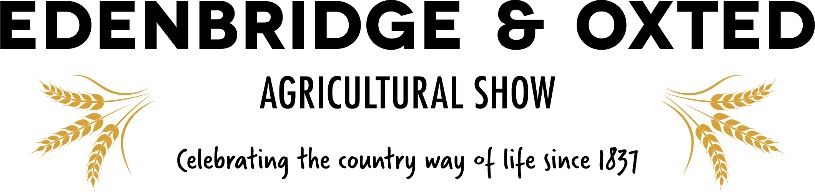 Vintage Tractors & Commercial Vehicles Display
25th & 26th August 2024Please read through this information carefully. Previous exhibitors are advised that some arrangements have changed. If you’d like to apply to bring your classic or historic tractor, stationary or commercial vehicle to the show, please complete this form in full and return it by 1st August. Entrants will be selected from applications received and advised of outcome by mid-August.All exhibitors require insurance cover for their vehicle which includes Public Liability insurance. A copy of this must be available to stewards at the Show on request. Anyone driving the exhibit vehicle at the Showground must hold a full, valid driving license, be covered by the insurance and be competent to operate the vehicle.  Exhibitors agree to abide by the safety instructions of the volunteer stewards and by the Showground Rules. Speed limit of 5mph must be adhered to when driving on site. 
Vehicles must never be left running whilst unattended. When unattended they must be left securely braked and immobilized. Ignition keys where applicable must be removed.  
Vehicles are exhibited at the owner’s risk – the Show accepts no liability for loss or damage to vehicles or to personal effects. All exhibits must be on site and parked in situ, engines off, by 08:30h on Show days. There will be no provision to facilitate late arrivals. Departure from site will not be permitted until 17:00h. The Show offers 2 x 2-day passes per exhibitor (available upon registration at show}  Additional tickets can be purchased from the website at www.edenbridge-show.co.uk SEVAC would like to invite you to their exhibitors BBQ @ 7pm on Sunday evening. Camping is available for exhibitors on site at a cost of £10. Camping is available from noon Friday 23rd August until noon Tuesday 27th August. To book and pay please contact Edenbridge & Oxted Show. www.edenbridge-show.co.ukAccess will be via Blue Gate off Ray Lane. One vehicle pass per exhibitor will be sent in stamped addressed envelope provided.Abi Rusden   07765 167482   abirusden@aol.comINTERESTED IN BECOMING A MEMBER ?Go to our website  www.sevac.co.uk or speak to us at the showEXHIBITOR:First Name	……………………………………………Surname	……………………………………………Address	………………………………………………………………………………………….…………………………………………………………………Post Code……………………………...Tel No…………………………………		e-mail………………………………………………….EXHIBIT VEHICLE DETAILS Manufacturer…………………………………….. Model………………………………………Year………………………… …………………… Reg No……………………………………. Type       Tractor…            Stationary…              Commercial…          Other………………..                On site storage required  Y  N I confirm that I have read and accept the above information and will ensure my compliance with the insurance and safety requirements. 
 SIGNED………………………………………………………DATE…………………………………………Please return this form by post with Stamped Addressed Envelope toAbi RusdenBroadbridge StablesBroadbridge LaneSmallfield SurreyRH6  9RFPlease contact Abi  on 07765167482   abirusden@aol.com with any queries. 